 第五届全国应用型人才综合技能大赛“奋斗新时代·光山杯”短视频大赛比赛说明 一、大赛宗旨为贯彻落实《中国制造2025》以及新发布的《促进新一代人工智能产业发展三年行动计划（2018-2020年）》指示，以信息技术与制造技术深度融合为主线，以新一代人工智能技术的产业化和集成应用为重点，推进人工智能和制造业深度融合，加快制造强国和网络强国建设，促进新一代基于互联网开发人才的培养，特举办第五届全国应用型人才综合技能大赛。“奋斗新时代·光山杯”短视频大赛，为本届大赛下设分赛事，旨在发现、培养短视频制作优秀人才，促进光山全域旅游，巩固提升脱贫攻坚成效，促进乡村振兴。二、参赛对象全国全日制在校学生（包括大中专、本科、研究生），专业不限。三、大赛形式1.比赛为作品赛，参赛者报名后以提交作品的形式参赛，每个团队由1-3名学生队员和1-2位指导老师组成。晋级全国总决赛的团队人员信息不能修改。2.参赛队在指定时间内按要求完成短视频的录制并上传到自己熟悉的短视频平台进行转发点赞，将完整的视频，作品申报表（附件），视频页面截图（带有作品点赞量以及转发数的页面）以及其他相关文件，以压缩包的形式发送到组委会指定邮箱，压缩包以“院校名-队伍编号-项目名称”的方式命名。作品点赞量的截止时间为10月31日15:00，超过此时间点视为放弃参赛。由专家评审委员会对参赛队伍提交的作品进行评审，并公布入围决赛的团队名单。各参赛队把作品发送到如下指定邮箱，发错邮箱或重复发送视为放弃参赛。参赛短视频内容必须健康向上，保证原创性，不违反中华人民共和国任何有关法律，不侵犯任何第三方之权利，一经发现或经权利人指出，主办方将取消其参赛资格。相关素材在大赛官网“竞赛专区”和“资料下载”处查看下载。 进入竞赛专区>>  点击下载资料>>四、大赛说明及评审方式（一）大赛主题及内容主题为“智慧光山·奋斗新时代”，视频内容主要是“光山县风景、历史文化、风俗人情、脱贫攻坚等经济社会发展成就，光山县产业企业发展情况”等。参考题材如下：1.文化光山：优秀传统文化在我县的传承、发展与弘扬，包括红色文化、历史文化等。2.乡村振兴：我县深入实施乡村振兴战略，在推进乡村产业兴旺、生态宜居、乡风文明、治理有效、生活富裕方面的生动实践。3.光山人，光山事：具有“光山元素”及传播价值的好人好事、美食、方言、民俗文化、美景等。（二）评委组成 1.专家评审委员会；2.在线网友。（三）初赛评选标准1.短视频项目要求（1）短视频项目名称：自拟；（2）短视频项目类型：故事、短片、歌舞、配音、高效、文艺、文化、纪实等；（3）短视频发布平台：抖音、火山小视频、快手、腾讯、西瓜等。2.评分标准（1）视频质量（10分）场景搭配、服装、素材、清晰度、拍摄手法、音频质量、字幕等后期制作以及综合质量。（2）视频时长（5分）视频时长控制在5分钟以内，充分利用时间。（3）视频内容（35分）视频项目要求立意新颖、主题鲜明、格调高雅，具有思想性、故事性、艺术性、观赏性，能够表达完整的情节，以完整的展现光山文化。作品要符合相关法律法规要求，正能量充沛、主旋律高昂。参赛作品必须为原创，严禁抄袭、剽窃他人作品，一经发现立即取消参评资格，如参赛作品涉及侵权等法律问题，由参赛者自行承担相关责任。（4）网络投票、点击率、热度（50分）大赛组委会将根据作品截图，并按照点赞量计算分数。（四）决赛评选标准决赛环节根据作品的演示答辩进行评分，分为演示环节打分、提问打分，并结合初赛排名成绩综合确定决赛成绩（届时公布详细评分标准）。五、奖项设置(1）本项赛事设全国一 二，三等奖若干名（视实际参赛规模而定），并根据各校报名和获奖情况，面向各组织单位颁发组织奖，面向指导老师颁发优秀指导教师奖等。(2）设立奖项一等奖：奖杯+获奖证书+奖金5000元/组二等奖：奖牌+获奖证书三等奖：获奖证书六、附注1.大赛流程提交回执：2019年9月2日-10月20日在线报名：2019年9月2日-10月31日初赛网络投票：2019年9月2日9：00-10月31日15:00作品提交：2019年11月1日-11月3日作品初审：2019年 11月4日-11月20日公布决赛名单：2019年11月21日现场决赛：2019年12月7日颁奖典礼：2019年12月9日2.联系方式组委会：王秀秀电话：010-66083178  邮箱：dasai@uec.org.cn及时了解岗位证书、产教融合、就业创业、大赛动态，请扫描下方二维码。岗位认证          就业创业平台         大赛动态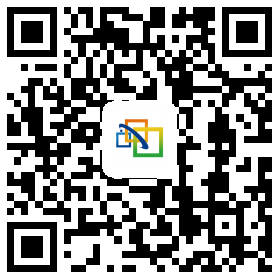 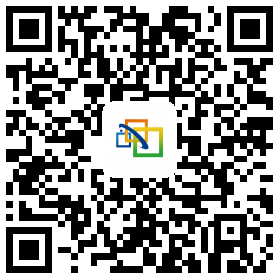 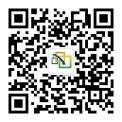 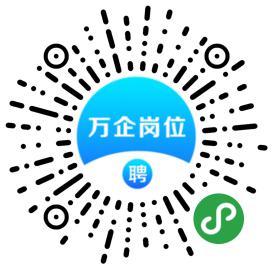 附件：“奋斗新时代·光山杯”短视频大赛作品申报表邮箱省份2019shipin1@uec.org.cn北京市、天津市、河北省、山西省、内蒙古自治区、安徽省2019shipin2@uec.org.cn辽宁省、吉林省、黑龙江省、河南省2019shipin3@uec.org.cn上海市、江苏省、浙江省、福建省、江西省、山东省2019shipin4@uec.org.cn湖北省、湖南省、广东省、广西壮族自治区、海南省、四川省2019shipin5@uec.org.cn贵州省、云南省、西藏自治区、重庆市、陕西省、甘肃省、青海省、宁夏回族自治区、新疆维吾尔自治区队伍编号队伍编号队伍编号作品名称作品名称作品名称平台名称及视频账号平台名称及视频账号平台名称及视频账号如：抖音账号101480777如：抖音账号101480777如：抖音账号101480777申报单位名称申报单位名称申报单位名称（此处加盖院系校公章）（此处加盖院系校公章）（此处加盖院系校公章）参赛队员参赛队员参赛队员指导教师指导教师指导教师联系方式联系方式联系人电话联系方式联系方式手机邮箱作品简介（含拍摄背景、视频说明等，字数不超过1000字）（含拍摄背景、视频说明等，字数不超过1000字）（含拍摄背景、视频说明等，字数不超过1000字）（含拍摄背景、视频说明等，字数不超过1000字）（含拍摄背景、视频说明等，字数不超过1000字）